FISHING BOOKER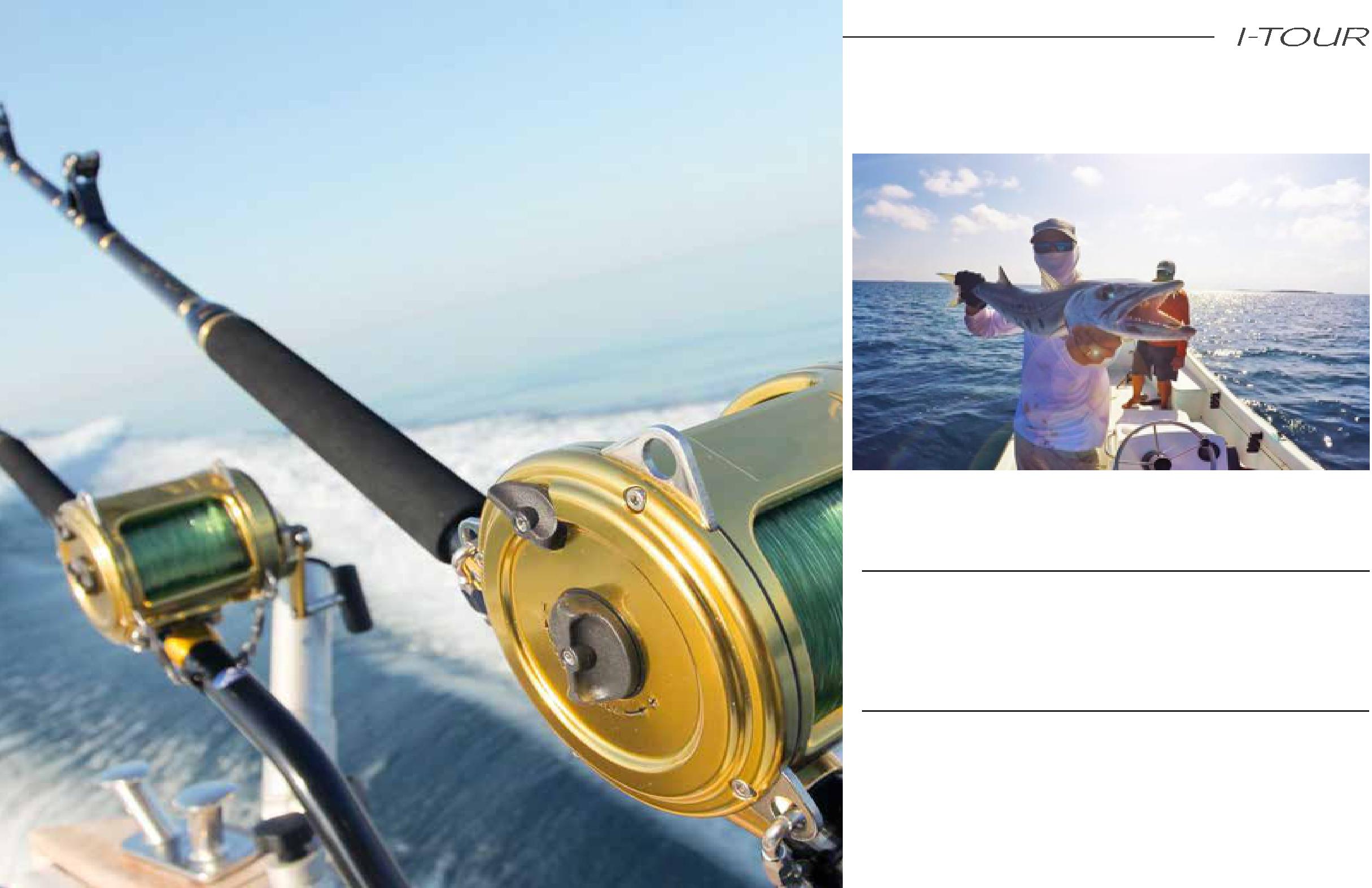 F I S H I N G B O O K E R – к р у п н е й ш е е в м и р е о н л а й н - с о о б щ е с т в о , г д е В ы м о ж е т е р а з м е с т и т ь о б ъ я в л е н и е , н а й т и и з а б р о н и р о в а т ь р ы б о - л о в н ы й о т д ы х в л ю б о й т о ч к е м и р а .ПРОГРАММА РЫБОЛОВНЫХ ТУРОВ:08:00 – Сбор в гостинице и трансфер к причалу Пунггол (Punggol Marina)08:30 – Отплытие с причала Пунггол (Punggol Marina) к месту рыбалки10:00 – Прибытие в Джохорский пролив10:00 – 15:30 Рыбалка в глубоких водах. Ловите групера, золотистого окуня, скатов и др.15:30 – Отплытие к яхтенному причалу Пунггол (Punggol Marina)17:00 – Отъезд от причала Пунггол (Punggol Marina) обратно в гостиницуПланируете ли вы весёлое рыболов-рым не терпится организовать рыбалкуПланируете ли вы весёлое рыболов-рым не терпится организовать рыбалкуное приключение для всей семьи илидля вас. Тысячи отзывов о путешествияхнаконец-то решили поймать гигантскогоот таких же рыбаков, как и вы, и акту-марлина своей мечты, у нас вы найдетеальные рыболовные отчёты прямо от2380 компаний со всего мира, предла-капитанов помогут вам найти лучшуюгающих аренду судов для рыбалки, кото-чартер-партию для ваших целей!